Read pages 1-13 We need planktonRead pages 1-13 We need plankton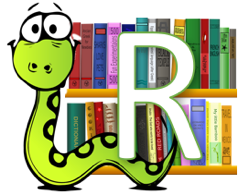 retrievalP6: Why are phytoplankton similar to plants?   retrievalP6: Why are zooplankton similar to animals?     retrievalP6: How does plankton move around?vocabulary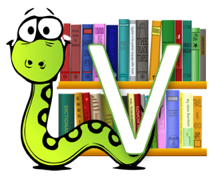 P12: What do the words producer and consumer meaninference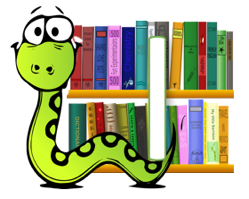 P12: Why is plankton called “Lungs of the Earth”? inferenceWe also call the Amazon Rainforest “Lungs of the Earth”. How is a forest similar to plankton?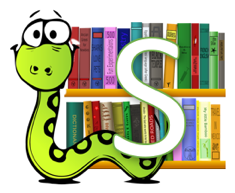 Summary:Tell someone in your house why we need plankton.